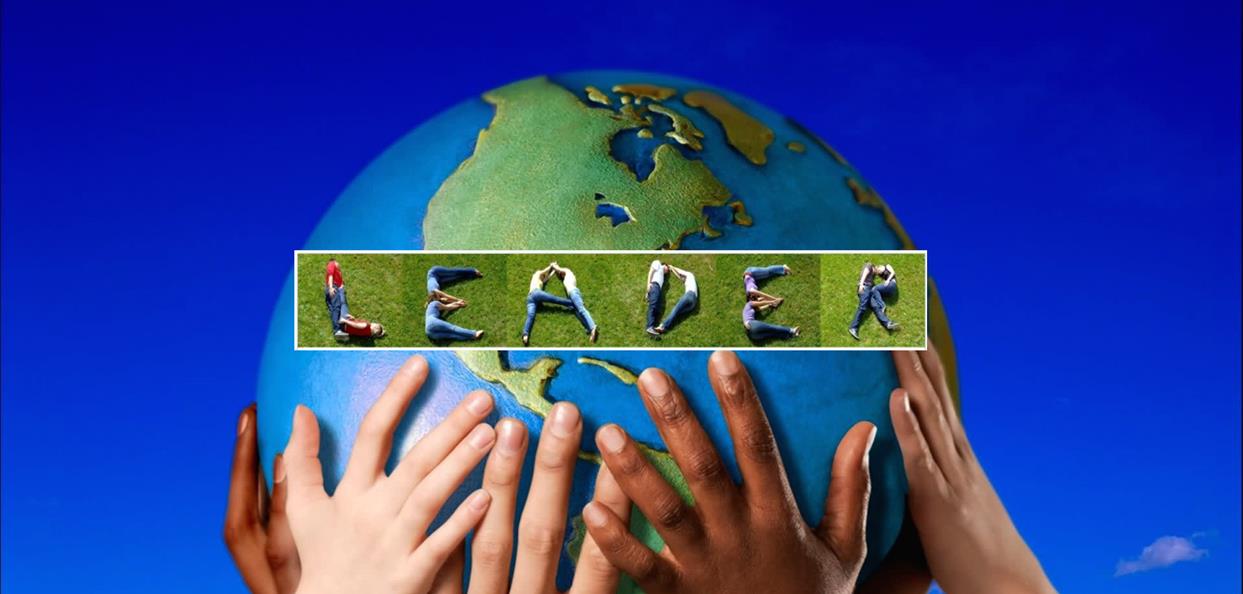 ALLEGATO 5Elenco codici Ateco ammissibiliPSR Basilicata 2014-2020 MISURA 19SVILUPPO LOCALE DI TIPO PARTECIPATIVO - SLTP LEADERGAL PerCorsi S.r.l.SSLNord Occidentale Marmo Melandro Basento CamastraMisura19 - SVILUPPO LOCALE TIPO PARTECIPATIVO - SLTP LEADER Sottomisura19.2.A.6.4 Sostegno alla costituzione e allo sviluppo di micro-imprese e piccole impreseBando/operazione 19.2.A.6.4 Sostegno alla costituzione e allo sviluppo di micro-imprese e piccole impreseCodici ATECO AMMISSIBILICodici ATECO AMMISSIBILICodici Ateco 2007DescrizioneCATTIVITÀ MANIFATTURIERE10INDUSTRIE ALIMENTARI10.13.00 Produzione di prodotti a base di carne (inclusa la carne di volatili)10.20.00 Lavorazione e conservazione di pesce, crostacei e molluschi mediante surgelamento, salatura eccetera10.32.00 Produzione di succhi di frutta e di ortaggi 10.39.00 Lavorazione e conservazione di frutta e di ortaggi (esclusi i succhi di frutta e di ortaggi)10.41.10 Produzione di olio di oliva da olive prevalentemente non di produzione propria10.51.20 Produzione dei derivati del latte10.52.00Produzione di gelati senza vendita diretta al pubblico10.71.10Produzione di prodotti di panetteria freschi10.71.20Produzione di pasticceria fresca10.72.00Produzione di fette biscottate, biscotti; prodotti di pasticceria conservati10.73.00Produzione di paste alimentari, di cuscus e di prodotti farinacei simili10.82.00Produzione di caramelle e confetterie (è esclusa la produzione di cacao in polvere e cioccolato)10.83.01 Lavorazione del caffè 10.83.02 Lavorazione del te' e di altri preparati per infusi10.84.00 Produzione di condimenti e spezie10.85.01Produzione di piatti pronti a base di carne e pollame10.85.02Produzione di piatti pronti a base di pesce, inclusi fish and chips10.85.03Produzione di piatti pronti a base di ortaggi10.85.04Produzione di pizza confezionata10.85.05Produzione di piatti pronti a base di pasta10.85.09Produzione di pasti e piatti pronti di altri prodotti alimentari11INDUSTRIA DELLE BEVANDE11.01.00Distillazione, rettifica e miscelatura degli alcolici11.02.10 Produzione di vini da tavola e v.q.p.r.d.11.02.20 Produzione di vino spumante e altri vini speciali11.03.00 Produzione di sidro e di altri vini a base di frutta11.04.00Produzione di altre bevande fermentate non distillate11.05.00Produzione di birra 11.06.00 Produzione di malto11.07.00Industria delle bibite analcoliche, delle acque minerali e di altre acque in bottiglia13INDUSTRIE TESSILI13.10.00Preparazione e filatura di fibre tessili13.20.00Tessitura13.30.00Finissaggio dei tessili13.91.00Fabbricazione di tessuti a maglia13.92.10Confezionamento di biancheria da letto, da tavola e per l'arredamento13.92.20Fabbricazione di articoli in materie tessili nca13.93.00Fabbricazione di tappeti e moquette13.94.00Fabbricazione di spago, corde, funi e reti13.95.00Fabbricazione di tessuti non tessuti e di articoli in tali materie (esclusi gli articoli di abbigliamento)13.96.10Fabbricazione di nastri, etichette e passamanerie di fibre tessili13.96.20Fabbricazione di altri articoli tessili tecnici ed industriali13.99.10Fabbricazione di ricami13.99.20Fabbricazione di tulle, pizzi e merletti13.99.90Fabbricazione di feltro e articoli tessili diversi14CONFEZIONE DI ARTICOLI DI ABBIGLIAMENTO; CONFEZIONE DI ARTICOLI IN PELLE E PELLICCIA14.11.00Confezione di abbigliamento in pelle e similpelle14.12.00Confezione di camici, divise ed altri indumenti da lavoro14.13.10Confezione in serie di abbigliamento esterno14.13.20Sartoria e confezione su misura di abbigliamento esterno14.14.00Confezione di camice, T-shirt, corsetteria e altra biancheria intima14.19.10Confezioni varie e accessori per l'abbigliamento14.19.21Fabbricazione di calzature realizzate in materiale tessile senza suole applicate14.19.29Confezioni di abbigliamento sportivo o di altri indumenti particolari14.20.00Confezione di articoli in pelliccia14.31.00Fabbricazione di articoli di calzetteria in maglia14.39.00Fabbricazione di pullover, cardigan ed altri articoli simili a maglia15FABBRICAZIONE DI ARTICOLI IN PELLE E SIMILI15.11.00Preparazione e concia del cuoio e pelle; preparazione e tintura di pellicce15.12.01Fabbricazione di frustini e scudisci per equitazione15.12.09Fabbricazione di altri articoli da viaggio, borse e simili, pelletteria e selleria15.20.10Fabbricazione di calzature15.20.20Fabbricazione di parti in cuoio per calzature16INDUSTRIA DEL LEGNO E DEI PRODOTTI IN LEGNO E SUGHERO (ESCLUSI I MOBILI); FABBRICAZIONE DI ARTICOLI IN PAGLIA E MATERIALI DA INTRECCIO16.10.00Taglio e piallatura del legno16.21.00Fabbricazione di fogli da impiallacciatura e di pannelli a base di legno16.22.00Fabbricazione di pavimenti in parquet assemblato16.23.10Fabbricazione di porte e finestre in legno (escluse porte blindate)16.23.20Fabbricazione di altri elementi in legno e di falegnameria per l'edilizia16.24.00Fabbricazione di imballaggi in legno16.29.11Fabbricazione di parti in legno per calzature16.29.12Fabbricazione di manici di ombrelli, bastoni e simile16.29.19Fabbricazione di altri prodotti vari in legno (esclusi i mobili)16.29.20Fabbricazione dei prodotti della lavorazione del sughero16.29.30Fabbricazione di articoli in paglia e materiali da intreccio16.29.40Laboratori di corniciai17FABBRICAZIONE DI CARTA E DI PRODOTTI DI CARTA17.11.00Fabbricazione di pasta-carta17.12.00Fabbricazione di carta e cartone17.21.00Fabbricazione di carta e cartone ondulato e di imballaggi di carta e cartone (esclusi quelli in carta pressata)17.22.00Fabbricazione di prodotti igienico-sanitari e per uso domestico in carta e ovatta di cellulosa17.23.01Fabbricazione di prodotti cartotecnici scolastici e commerciali quando l'attività di stampa non è la principale caratteristica17.23.09Fabbricazione di altri prodotti cartotecnici17.24.00Fabbricazione di carta da parati17.29.00Fabbricazione di altri articoli di carta e cartone18STAMPA E RIPRODUZIONE DI SUPPORTI REGISTRATI18.11.00Stampa di giornali18.12.00Altra stampa18.13.00Lavorazioni preliminari alla stampa e ai media18.14.00Legatoria e servizi connessi18.20.00Riproduzione di supporti registrati20FABBRICAZIONE DI PRODOTTI CHIMICI20.12.00Fabbricazione di coloranti e pigmenti20.13.09Fabbricazione di altri prodotti chimici di base inorganici20.14.01Fabbricazione di alcol etilico da materiali fermentati20.14.09Fabbricazione di altri prodotti chimici di base organici nca20.15.00Fabbricazione di fertilizzanti e composti azotati (esclusa la fabbricazione di compost)20.16.00Fabbricazione di materie plastiche in forme primarie20.17.00Fabbricazione di gomma sintetica in forme primarie20.20.00Fabbricazione di agrofarmaci e di altri prodotti chimici per l'agricoltura (esclusi i concimi)20.30.00Fabbricazione di pitture, vernici e smalti, inchiostri da stampa e adesivi sintetici20.41.10Fabbricazione di saponi, detergenti e di agenti organici tensioattivi (esclusi i prodotti per toletta)20.41.20Fabbricazione di specialità chimiche per uso domestico e per manutenzione20.42.00Fabbricazione di prodotti per toletta: profumi, cosmetici, saponi e simili20.52.00Fabbricazione di colle20.53.00Fabbricazione di oli essenziali20.59.10Fabbricazione di prodotti chimici per uso fotografico20.59.20Fabbricazione di prodotti chimici organici ottenuti da prodotti di base derivati da processi di fermentazione o da materie prime vegetali20.59.30Trattamento chimico degli acidi grassi20.59.40Fabbricazione di prodotti chimici vari per uso industriale (inclusi i preparati antidetonanti e antigelo)20.59.50Fabbricazione di prodotti chimici impiegati per ufficio e per il consumo non industriale20.59.60Fabbricazione di prodotti ausiliari per le industrie tessili e del cuoio20.59.70Fabbricazione di prodotti elettrochimici (esclusa produzione di cloro, soda e potassa) ed elettrotermici20.59.90Fabbricazione di altri prodotti chimici nca20.60.00Fabbricazione di fibre sintetiche e artificiali21FABBRICAZIONE DI PRODOTTI FARMACEUTICI DI BASE E DI PREPARATI FARMACEUTICI21.10.00Fabbricazione di prodotti farmaceutici di base21.20.01Fabbricazione di sostanza diagnostiche radioattive in vivo21.20.09Fabbricazione di medicinali ed altri preparati farmaceutici22FABBRICAZIONE DI ARTICOLI IN GOMMA E MATERIE PLASTICHE22.21.00Fabbricazione di lastre, fogli, tubi e profilati in materie plastiche22.22.00Fabbricazione di imballaggi in materie plastiche22.23.01Fabbricazione di rivestimenti elastici per pavimenti (vinile, linoleum eccetera)22.23.02Fabbricazione di porte, finestre, intelaiature eccetera in plastica per l'edilizia22.23.09Fabbricazione di altri articoli in plastica per l'edilizia22.29.01Fabbricazione di parti in plastica per calzature22.29.02Fabbricazione di oggetti di cancelleria in plastica22.29.09Fabbricazione di altri articoli in materie plastiche nca23FABBRICAZIONE DI ALTRI PRODOTTI DELLA LAVORAZIONE DI MINERALI NON METALLIFERI23.11.00Fabbricazione di vetro piano23.12.00Lavorazione e trasformazione del vetro piano23.13.00Fabbricazione di vetro cavo23.14.00Fabbricazione di fibre di vetro23.19.10Fabbricazione di vetrerie per laboratori, per uso igienico, per farmacia23.19.20Lavorazione di vetro a mano e a soffio artistico23.19.90Fabbricazione di altri prodotti in vetro (inclusa la vetreria tecnica)23.20.00Fabbricazione di prodotti refrattari23.31.00Fabbricazione di piastrelle in ceramica per pavimenti e rivestimenti23.32.00Fabbricazione di mattoni, tegole ed altri prodotti per l'edilizia in terracotta23.41.00Fabbricazione di prodotti in ceramica per usi domestici e ornamentali23.42.00Fabbricazione di articoli sanitari in ceramica23.43.00Fabbricazione di isolatori e di pezzi isolanti in ceramica23.44.00Fabbricazione di altri prodotti in ceramica per uso tecnico e industriale23.49.00Fabbricazione di altri prodotti in ceramica23.70.20Lavorazione artistica del marmo e di altre pietre affini, lavori in mosaico25FABBRICAZIONE DI PRODOTTI IN METALLO (ESCLUSI MACCHINARI E ATTREZZATURE)25.11.00Fabbricazione di strutture metalliche e parti assemblate di strutture25.12.10Fabbricazione di porte, finestre e loro telai, imposte e cancelli metallici25.12.20Fabbricazione di strutture metalliche per tende da sole, tende alla veneziana e simili25.21.00Fabbricazione di radiatori e contenitori in metallo per caldaie per il riscaldamento centrale25.29.00Fabbricazione di cisterne, serbatoi e contenitori in metallo per impieghi di stoccaggio o di produzione25.30.00Fabbricazione di generatori di vapore (esclusi i contenitori in metallo per caldaie per il riscaldamento centrale ad acqua calda)25.50.00Fucinatura, imbutitura, stampaggio e profilatura dei metalli; metallurgia delle polveri25.61.00Trattamento e rivestimento dei metalli25.62.00Lavori di meccanica generale25.71.00 Fabbricazione di articoli di coltelleria, posateria ed armi bianche25.72.00Fabbricazione di serrature e cerniere e ferramenta simili25.73.11Fabbricazione di utensileria ad azionamento manuale25.73.12Fabbricazione di parti intercambiabili per macchine utensili25.73.20Fabbricazione di stampi, portastampi, sagome, forme per macchine25.91.00Fabbricazione di bidoni in acciaio e contenitori analoghi per il trasporto e l'imballaggio25.92.00Fabbricazione di imballaggi leggeri in metallo25.93.10Fabbricazione di prodotti fabbricati con fili metallici25.93.20Fabbricazione di molle25.94.00Fabbricazione di articoli di bulloneria25.99.11 Fabbricazione di caraffe e bottiglie isolate in metallo25.99.19 Fabbricazione di stoviglie, pentolame, vasellame, attrezzi da cucina e altri accessori casalinghi non elettrici, articoli metallici per l'arredamento di stanze da bagno25.99.20 Fabbricazione di casseforti, forzieri e porte metalliche blindate25.99.30Fabbricazione di oggetti in ferro, in rame ed altri metalli25.99.91Fabbricazione di magneti metallici permanenti25.99.99Fabbricazione di altri articoli metallici e minuteria metallica nca26FABBRICAZIONE DI COMPUTER E PRODOTTI DI ELETTRONICA E OTTICA; APPARECCHI ELETTROMEDICALI, APPARECCHI DI MISURAZIONE E DI OROLOGI26.11.01Fabbricazione di diodi, transistor e relativi congegni elettronici26.11.09Fabbricazione di altri componenti elettronici26.12.00Fabbricazione di schede elettroniche assemblate26.20.00Fabbricazione di computer e unità periferiche26.30.10Fabbricazione di apparecchi trasmittenti radiotelevisivi (incluse le telecamere)26.30.21Fabbricazione di sistemi antifurto e antincendio26.30.29Fabbricazione di altri apparecchi elettrici ed elettronici per telecomunicazioni26.40.01Fabbricazione di apparecchi per la riproduzione e registrazione del suono e delle immagini26.40.02Fabbricazione di console per videogiochi (esclusi i giochi elettronici)26.51.10Fabbricazione di strumenti per navigazione, idrologia, geofisica e meteorologia26.51.21Fabbricazione di rilevatori di fiamma e combustione, di mine, di movimento, generatori d'impulso e metal detector26.51.29Fabbricazione di altri apparecchi di misura e regolazione, di contatori di elettricità, gas, acqua ed altri liquidi, di bilance analitiche di precisione (incluse parti staccate ed accessori)26.52.00Fabbricazione di orologi26.60.01Fabbricazione di apparecchiature di irradiazione per alimenti e latte26.60.02Fabbricazione di apparecchi elettromedicali (incluse parti staccate e accessori)26.60.09Fabbricazione di altri strumenti per irradiazione ed altre apparecchiature elettroterapeutiche26.70.11Fabbricazione di elementi ottici e strumenti ottici di precisione26.70.12Fabbricazione di attrezzature ottiche di misurazione e controllo26.70.20Fabbricazione di apparecchiature fotografiche e cinematografiche26.80.00Fabbricazione di supporti magnetici ed ottici27FABBRICAZIONE DI APPARECCHIATURE ELETTRICHE ED APPARECCHIATURE PER USO DOMESTICO NON ELETTRICHE27.11.00Fabbricazione di motori, generatori e trasformatori elettrici27.12.00Fabbricazione di apparecchiature per le reti di distribuzione e il controllo dell'elettricità27.20.00Fabbricazione di batterie di pile ed accumulatori elettrici27.31.01Fabbricazione di cavi a fibra ottica per la trasmissione di dati o di immagini27.31.02Fabbricazione di fibre ottiche27.32.00Fabbricazione di altri fili e cavi elettrici ed elettronici27.33.01Fabbricazione di apparecchiature in plastica non conduttiva27.33.09Fabbricazione di altre attrezzature per cablaggio27.40.01Fabbricazione di apparecchiature di illuminazione e segnalazione per mezzi di trasporto27.40.09Fabbricazione di altre apparecchiature per illuminazione27.51.00Fabbricazione di elettrodomestici27.52.00Fabbricazione di apparecchi per uso domestico non elettrici27.90.01Fabbricazione di apparecchiature elettriche per saldature e brasature27.90.02Fabbricazione di insegne luminose e apparecchiature elettriche di segnalazione27.90.03Fabbricazione di capacitatori elettrici, resistenze, condensatori e simili, acceleratori27.90.09Fabbricazione di altre apparecchiature elettriche nca28FABBRICAZIONE DI MACCHINARI ED APPARECCHIATURE NCA28.23.09 Fabbricazione di macchine ed altre attrezzature per ufficio (esclusi computer e periferiche)28.30.10Fabbricazione di trattori agricoli28.30.90Fabbricazione di altre macchine per l'agricoltura, la silvicoltura e la zootecnia28.49.09 Fabbricazione di altre macchine utensili (incluse parti e accessori) nca28.94.10 Fabbricazione di macchine tessili, di macchine e di impianti per il trattamento ausiliario dei tessili, di macchine per cucire e per maglieria (incluse parti e accessori)28.94.20 Fabbricazione di macchine e apparecchi per l'industria delle pelli, del cuoio e delle calzature (incluse parti e accessori)28.95.00 Fabbricazione di macchine per l'industria della carta e del cartone (incluse parti e accessori)28.96.00 Fabbricazione di macchine per l'industria delle materie plastiche e della gomma (incluse parti e accessori)28.99.10 Fabbricazione di macchine per la stampa e la legatoria (incluse parti e accessori)28.99.20 Fabbricazione di robot industriali per usi molteplici (incluse parti e accessori)28.99.30 Fabbricazione di apparecchi per istituti di bellezza e centri di benessere28.99.92 Fabbricazione di giostre, altalene ed altre attrezzature per parchi di divertimento30FABBRICAZIONE DI ALTRI MEZZI DI TRASPORTO30.92.10Fabbricazione e montaggio di biciclette (incluse parti e accessori)30.92.20Fabbricazione di parti ed accessori per biciclette30.92.30Fabbricazione di veicoli per invalidi (incluse parti e accessori)30.92.40Fabbricazione di carrozzine e passeggini per neonati30.99.00Fabbricazione di veicoli a trazione manuale o animale31FABBRICAZIONE DI MOBILI31.01.10Fabbricazione di sedie e poltrone per ufficio e negozi31.01.21Fabbricazione di altri mobili metallici per ufficio e negozi31.01.22Fabbricazione di altri mobili non metallici per ufficio e negozi31.02.00Fabbricazione di mobili per cucina31.03.00Fabbricazione di materassi31.09.10Fabbricazione di mobili per arredo domestico31.09.20Fabbricazione di sedie e sedili (esclusi quelli per aeromobili, autoveicoli, navi, treni, ufficio e negozi)31.09.30Fabbricazione di poltrone e divani31.09.40Fabbricazione di parti e accessori di mobili31.09.50Finitura di mobili31.09.90Fabbricazione di altri mobili (inclusi quelli per arredo esterno)32ALTRE INDUSTRIE MANIFATTURIERE32.12.10Fabbricazione di oggetti di gioielleria ed oreficeria in metalli preziosi o rivestiti di metalli preziosi32.12.20Lavorazione di pietre preziose e semipreziose per gioielleria e per uso industriale32.13.01 Fabbricazione di cinturini metallici per orologi (esclusi quelli in metalli preziosi)32.13.09Fabbricazione di bigiotteria e articoli simili nca32.20.00Fabbricazione di strumenti musicali (incluse parti e accessori)32.30.00Fabbricazione di articoli sportivi32.40.10Fabbricazione di giochi (inclusi i giochi elettronici)32.40.20Fabbricazione di giocattoli (inclusi i tricicli e gli strumenti musicali giocattolo)32.50.50 Fabbricazione di armature per occhiali di qualsiasi tipo; montatura in serie di occhiali comuni32.99.11Fabbricazione di articoli di vestiario ignifughi e protettivi di sicurezza32.99.12Fabbricazione di articoli in plastica per la sicurezza personale32.99.13Fabbricazione di articoli in metallo per la sicurezza personale32.99.14Fabbricazione di dispositivi per la respirazione artificiale (maschere a gas)32.99.19Fabbricazione di altre attrezzature ed altri articoli di vestiario protettivi di sicurezza32.99.20Fabbricazione di ombrelli, bottoni, chiusure lampo, parrucche e affiniDFORNITURA DI ENERGIA ELETTRICA, GAS, VAPORE E ARIA CONDIZIONATA38ATTIVITÀ DI RACCOLTA, TRATTAMENTO E SMALTIMENTO DEI RIFIUTI; RECUPERO DEI MATERIALI38.11.00Raccolta di rifiuti solidi non pericolosi38.12.00Raccolta di rifiuti pericolosi solidi e non solidi38.21.01Produzione di compost38.21.09Trattamento e smaltimento di altri rifiuti non pericolosi38.22.00Trattamento e smaltimento di rifiuti pericolosi38.31.20Cantieri di demolizione navali38.32.10Recupero e preparazione per il riciclaggio di cascami e rottami metallici38.32.20Recupero e preparazione per il riciclaggio di materiale plastico per produzione di materie prime plastiche, resine sintetiche38.32.30Recupero e preparazione per il riciclaggio dei rifiuti solidi urbani, industriali e biomasse39ATTIVITÀ DI RISANAMENTO E ALTRI SERVIZI DI GESTIONE DEI RIFIUTI39.00.01Attività di rimozione di strutture ed elementi in amianto specializzata per l'edilizia39.00.09Altre attività di risanamento e altri servizi di gestione dei rifiuti43LAVORI DI COSTRUZIONE SPECIALIZZATI43.21.01Installazione di impianti elettrici in edifici o in altre opere di costruzione (inclusa manutenzione e riparazione)43.21.02Installazione di impianti elettronici (inclusa manutenzione e riparazione)43.21.03Installazione impianti di illuminazione stradale e dispositivi elettrici di segnalazione, illuminazione delle piste degli aeroporti (inclusa manutenzione e riparazione)43.22.01Installazione di impianti idraulici, di riscaldamento e di condizionamento dell'aria (inclusa manutenzione e riparazione) in edifici o in altre opere di costruzione43.22.02Installazione di impianti per la distribuzione del gas (inclusa manutenzione e riparazione)43.22.03Installazione di impianti di spegnimento antincendio (inclusi quelli integrati e la manutenzione e riparazione)43.22.04Installazione di impianti di depurazione per piscine (inclusa manutenzione e riparazione)43.31.00Intonacatura e stuccatura43.34.00Tinteggiatura e posa in opera di vetriGCOMMERCIO ALL'INGROSSO E AL DETTAGLIO; RIPARAZIONE DI AUTOVEICOLI E MOTOCICLI47COMMERCIO AL DETTAGLIO (ESCLUSO QUELLO DI AUTOVEICOLI E DI MOTOCICLI)47.11.40Minimercati ed altri esercizi non specializzati di alimentari vari47.11.50Commercio al dettaglio di prodotti surgelati47.19.20Commercio al dettaglio in esercizi non specializzati di computer, periferiche, attrezzature per le telecomunicazioni, elettronica di consumo audio e video, elettrodomestici47.19.90Empori ed altri negozi non specializzati di vari prodotti non alimentari47.21.01Commercio al dettaglio di frutta e verdura fresca47.21.02Commercio al dettaglio di frutta e verdura preparata e conservata47.22.00Commercio al dettaglio di carni e di prodotti a base di carne47.23.00Commercio al dettaglio di pesci, crostacei e molluschi47.24.10Commercio al dettaglio di pane47.24.20Commercio al dettaglio di torte, dolciumi, confetteria47.25.00Commercio al dettaglio di bevande47.26.00Commercio al dettaglio di generi di monopolio (tabaccherie)47.29.10Commercio al dettaglio di latte e di prodotti lattiero-caseari47.29.20Commercio al dettaglio di caffè torrefatto47.29.30Commercio al dettaglio di prodotti macrobiotici e dietetici47.29.90Commercio al dettaglio di altri prodotti alimentari in esercizi specializzati nca47.41.00Commercio al dettaglio di computer, unità periferiche, software e attrezzature per ufficio in esercizi specializzati47.42.00Commercio al dettaglio di apparecchiature per le telecomunicazioni e la telefonia in esercizi specializzati47.43.00Commercio al dettaglio di apparecchi audio e video in esercizi specializzati47.51.10Commercio al dettaglio di tessuti per l'abbigliamento, l'arredamento e di biancheria per la casa47.51.20Commercio al dettaglio di filati per maglieria e merceria47.52.10Commercio al dettaglio di ferramenta, vernici, vetro piano e materiale elettrico e termoidraulico47.52.20Commercio al dettaglio di articoli igienico-sanitari47.52.30Commercio al dettaglio di materiali da costruzione, ceramiche e piastrelle47.52.40Commercio al dettaglio di macchine, attrezzature e prodotti per l'agricoltura; macchine e attrezzature per il giardinaggio47.53.11Commercio al dettaglio di tende e tendine47.53.12Commercio al dettaglio di tappeti47.53.20Commercio al dettaglio di carta da parati e rivestimenti per pavimenti (moquette e linoleum)47.54.00Commercio al dettaglio di elettrodomestici in esercizi specializzati47.59.10Commercio al dettaglio di mobili per la casa47.59.20Commercio al dettaglio di utensili per la casa, di cristallerie e vasellame47.59.30Commercio al dettaglio di articoli per l'illuminazione47.59.40Commercio al dettaglio di macchine per cucire e per maglieria per uso domestico47.59.50Commercio al dettaglio di sistemi di sicurezza47.59.60Commercio al dettaglio di strumenti musicali e spartiti47.59.91Commercio al dettaglio di articoli in legno, sughero, vimini e articoli in plastica per uso domestico47.59.99Commercio al dettaglio di altri articoli per uso domestico nca47.61.00Commercio al dettaglio di libri nuovi in esercizi specializzati47.62.10Commercio al dettaglio di giornali, riviste e periodici47.62.20Commercio al dettaglio di articoli di cartoleria e forniture per ufficio47.63.00Commercio al dettaglio di registrazioni musicali e video in esercizi specializzati47.64.10Commercio al dettaglio di articoli sportivi, biciclette e articoli per il tempo libero47.64.20Commercio al dettaglio di natanti e accessori47.65.00Commercio al dettaglio di giochi e giocattoli (inclusi quelli elettronici)47.71.10Commercio al dettaglio di confezioni per adulti47.71.20Commercio al dettaglio di confezioni per bambini e neonati47.71.30Commercio al dettaglio di biancheria personale, maglieria, camicie47.71.40Commercio al dettaglio di pellicce e di abbigliamento in pelle47.71.50Commercio al dettaglio di cappelli, ombrelli, guanti e cravatte47.72.10Commercio al dettaglio di calzature e accessori47.72.20Commercio al dettaglio di articoli di pelletteria e da viaggio47.73.20Commercio al dettaglio in altri esercizi specializzati di medicinali non soggetti a prescrizione medica47.74.00Commercio al dettaglio di articoli medicali e ortopedici in esercizi specializzati47.75.10Commercio al dettaglio di articoli di profumeria, prodotti per toletta e per l'igiene personale47.75.20Erboristerie47.76.10Commercio al dettaglio di fiori e piante47.76.20Commercio al dettaglio di piccoli animali domestici47.77.00Commercio al dettaglio di orologi, articoli di gioielleria e argenteria47.78.10Commercio al dettaglio di mobili per ufficio47.78.20Commercio al dettaglio di materiale per ottica e fotografia47.78.31Commercio al dettaglio di oggetti d'arte (incluse le gallerie d'arte)47.78.32Commercio al dettaglio di oggetti d'artigianato47.78.33Commercio al dettaglio di arredi sacri ed articoli religiosi47.78.34Commercio al dettaglio di articoli da regalo e per fumatori47.78.35Commercio al dettaglio di bomboniere47.78.36Commercio al dettaglio di chincaglieria e bigiotteria (inclusi gli oggetti ricordo e gli articoli di promozione pubblicitaria)47.78.37Commercio al dettaglio di articoli per le belle arti47.78.60Commercio al dettaglio di saponi, detersivi, prodotti per la lucidatura e affini47.78.91Commercio al dettaglio di filatelia, numismatica e articoli da collezionismo47.78.92Commercio al dettaglio di spaghi, cordami, tele e sacchi di juta e prodotti per l'imballaggio (esclusi quelli in carta e cartone)47.78.93Commercio al dettaglio di articoli funerari e cimiteriali47.78.99Commercio al dettaglio di altri prodotti non alimentari nca47.79.10Commercio al dettaglio di libri di seconda mano47.79.20Commercio al dettaglio di mobili usati e oggetti di antiquariato47.79.30Commercio al dettaglio di indumenti e altri oggetti usati47.79.40Case d'asta al dettaglio (escluse aste via internet)47.81.01Commercio al dettaglio ambulante di prodotti ortofrutticoli47.81.02Commercio al dettaglio ambulante di prodotti ittici47.81.03Commercio al dettaglio ambulante di carne47.81.09Commercio al dettaglio ambulante di altri prodotti alimentari e bevande nca47.82.01Commercio al dettaglio ambulante di tessuti, articoli tessili per la casa, articoli di abbigliamento47.82.02Commercio al dettaglio ambulante di calzature e pelletterie47.89.01Commercio al dettaglio ambulante di fiori, piante, bulbi, semi e fertilizzanti47.89.02Commercio al dettaglio ambulante di macchine, attrezzature e prodotti per l'agricoltura; attrezzature per il giardinaggio47.89.03Commercio al dettaglio ambulante di profumi e cosmetici; saponi, detersivi ed altri detergenti per qualsiasi uso47.89.04Commercio al dettaglio ambulante di chincaglieria e bigiotteria47.89.05Commercio al dettaglio ambulante di arredamenti per giardino; mobili; tappeti e stuoie; articoli casalinghi; elettrodomestici; materiale elettrico47.89.09Commercio al dettaglio ambulante di altri prodotti nca47.91.10Commercio al dettaglio di qualsiasi tipo di prodotto effettuato via internet47.99.20Commercio effettuato per mezzo di distributori automaticiHTRASPORTO E MAGAZZINAGGIO49TRASPORTO TERRESTRE E TRASPORTO MEDIANTE CONDOTTE49.31.00Trasporto terrestre di passeggeri in aree urbane e suburbane49.32.20Trasporto mediante noleggio di autovetture da rimessa con conducente49.39.09Altre attività di trasporti terrestri di passeggeri nca49.32.10Trasporto con taxiIATTIVITÀ DEI SERVIZI DI ALLOGGIO E DI RISTORAZIONE55ALLOGGIO55.10.00Alberghi55.20.10Villaggi turistici55.20.20Ostelli della gioventù55.20.30Rifugi di montagna55.20.40Colonie marine e montane55.20.51Affittacamere per brevi soggiorni, case ed appartamenti per vacanze, bed and breakfast, residence55.20.52Attività di alloggio connesse alle aziende agricole55.30.00Aree di campeggio e aree attrezzate per camper e roulotte55.90.20Alloggi per studenti e lavoratori con servizi accessori di tipo alberghiero56ATTIVITÀ DEI SERVIZI DI RISTORAZIONE56.10.11Ristorazione con somministrazione56.10.12Attività di ristorazione connesse alle aziende agricole56.10.20Ristorazione senza somministrazione con preparazione di cibi da asporto56.10.30Gelaterie e pasticcerie56.10.41Gelaterie e pasticcerie ambulanti56.10.42Ristorazione ambulante56.21.00Catering per eventi, banqueting56.29.10Mense56.29.20Catering continuativo su base contrattuale56.30.00Bar e altri esercizi simili senza cucinaJSERVIZI DI INFORMAZIONE E COMUNICAZIONE58ATTIVITÀ EDITORIALI58.11.00Edizione di libri58.12.01Pubblicazione di elenchi58.12.02Pubblicazione di mailing list58.13.00Edizione di quotidiani58.14.00Edizione di riviste e periodici58.19.00Altre attività editoriali58.21.00Edizione di giochi per computer58.29.00Edizione di altri software a pacchetto (esclusi giochi per computer)59ATTIVITÀ DI PRODUZIONE CINEMATOGRAFICA, DI VIDEO E DI PROGRAMMI TELEVISIVI, DI REGISTRAZIONI MUSICALI E SONORE59.11.00Attività di produzione cinematografica, di video e di programmi televisivi59.12.00Attività di post-produzione cinematografica, di video e di programmi televisivi59.13.00Attività di distribuzione cinematografica, di video e di programmi televisivi59.14.00Attività di proiezione cinematografica59.20.10Edizione di registrazioni sonore59.20.20Edizione di musica stampata59.20.30Studi di registrazione sonora60ATTIVITÀ DI PROGRAMMAZIONE E TRASMISSIONE60.10.00Trasmissioni radiofoniche60.20.00Programmazione e trasmissioni televisive61TELECOMUNICAZIONI61.90.10Erogazione di servizi di accesso ad internet (ISP)61.90.91Intermediazione in servizi di telecomunicazione e trasmissione dati61.90.99Altre attività connesse alle telecomunicazioni nca62PRODUZIONE DI SOFTWARE, CONSULENZA INFORMATICA E ATTIVITÀ CONNESSE62.01.00Produzione di software non connesso all'edizione62.02.00Consulenza nel settore delle tecnologie dell'informatica62.03.00Gestione di strutture e apparecchiature informatiche hardware - housing (esclusa la riparazione)62.09.09Altre attività dei servizi connessi alle tecnologie dell'informatica nca63ATTIVITÀ DEI SERVIZI D'INFORMAZIONE E ALTRI SERVIZI INFORMATICI63.11.11Elaborazione elettronica di dati contabili (esclusi i Centri di assistenza fiscale - Caf)63.11.19Altre elaborazioni elettroniche di dati63.11.20Gestione database (attività delle banche dati)63.11.30Hosting e fornitura di servizi applicativi (ASP)63.12.00Portali web63.91.00Attività delle agenzie di stampa63.99.00Altre attività dei servizi di informazione ncaLATTIVITA' IMMOBILIARI68ATTIVITÀ IMMOBILIARI68.31.00Attività di mediazione immobiliare73PUBBLICITÀ E RICERCHE DI MERCATO73.11.01Ideazione di campagne pubblicitarie73.11.02Conduzione di campagne di marketing e altri servizi pubblicitari73.12.00Attività delle concessionarie e degli altri intermediari di servizi pubblicitari74ALTRE ATTIVITÀ PROFESSIONALI, SCIENTIFICHE E TECNICHE74.30.00Traduzione e interpretariatoNNOLEGGIO, AGENZIE DI VIAGGIO, SERVIZI DI SUPPORTO ALLE IMPRESE77ATTIVITÀ DI NOLEGGIO E LEASING OPERATIVO77.11.00Noleggio di autovetture ed autoveicoli leggeri77.21.01Noleggio di biciclette77.21.09Noleggio di altre attrezzature sportive e ricreative77.22.00Noleggio di videocassette, Cd, Dvd e dischi contenenti audiovisivi o videogame77.29.10Noleggio di biancheria da tavola, da letto, da bagno e di articoli di vestiario77.29.90Noleggio di altri beni per uso personale e domestico nca (escluse le attrezzature sportive e ricreative)77.33.00Noleggio di macchine e attrezzature per ufficio (inclusi i computer)77.34.00Noleggio di mezzi di trasporto marittimo e fluviale77.39.10Noleggio di altri mezzi di trasporto terrestri77.39.91Noleggio di container adibiti ad alloggi o ad uffici77.39.94Noleggio di strutture ed attrezzature per manifestazioni e spettacoli: impianti luce ed audio senza operatore, palchi, stand ed addobbi luminosi79ATTIVITÀ DEI SERVIZI DELLE AGENZIE DI VIAGGIO, DEI TOUR OPERATOR E SERVIZI DI PRENOTAZIONE E ATTIVITÀ CONNESSE79.11.00Attività delle agenzie di viaggio79.12.00Attività dei tour operator79.90.11Servizi di biglietteria per eventi teatrali, sportivi ed altri eventi ricreativi e d'intrattenimento79.90.19Altri servizi di prenotazione e altre attività di assistenza turistica non svolte dalle agenzie di viaggio nca79.90.20Attività delle guide e degli accompagnatori turistici81ATTIVITÀ DI SERVIZI PER EDIFICI E PAESAGGIO81.30.00Cura e manutenzione del paesaggio (inclusi parchi, giardini e aiuole)82ATTIVITÀ DI SUPPORTO PER LE FUNZIONI D'UFFICIO E ALTRI SERVIZI DI SUPPORTO ALLE IMPRESE82.11.01Servizi integrati di supporto per le funzioni d'ufficio82.30.00Organizzazione di convegni e fiere82.99.99Altri servizi di sostegno alle imprese nca82.92.10Imballaggio e confezionamento di generi alimentari82.92.20Imballaggio e confezionamento di generi non alimentariPISTRUZIONE85ISTRUZIONE85.10.00Istruzione di grado preparatorio: scuole dell'infanzia, scuole speciali collegate a quelle primarie85.32.01Scuole di vela e navigazione che rilasciano brevetti o patenti commerciali85.51.00Corsi sportivi e ricreativi85.52.01Corsi di danza85.52.09Altra formazione culturale85.59.30Scuole e corsi di lingua85.60.01Consulenza scolastica e servizi di orientamento scolastico85.60.09Altre attività di supporto all'istruzione85.32.02Scuole di volo che rilasciano brevetti o patenti commercialiQSANITA' E ASSISTENZA SOCIALE87SERVIZI DI ASSISTENZA SOCIALE RESIDENZIALE87.10.00Strutture di assistenza infermieristica residenziale per anziani87.20.00Strutture di assistenza residenziale per persone affette da ritardi mentali, disturbi mentali o che abusano di sostanze stupefacenti87.30.00Strutture di assistenza residenziale per anziani e disabili87.90.00Altre strutture di assistenza sociale residenziale88ASSISTENZA SOCIALE NON RESIDENZIALE88.10.00Assistenza sociale non residenziale per anziani e disabili88.91.00Servizi di asili nido e assistenza diurna per minori disabili88.99.00Altre attività di assistenza sociale non residenziale ncaRATTIVITÀ ARTISTICHE, SPORTIVE, DI INTRATTENIMENTO E DIVERTIMENTO90ATTIVITÀ CREATIVE, ARTISTICHE E DI INTRATTENIMENTO90.01.01Attività nel campo della recitazione90.01.09Altre rappresentazioni artistiche90.02.01Noleggio con operatore di strutture ed attrezzature per manifestazioni e spettacoli90.02.02Attività nel campo della regia90.02.09Altre attività di supporto alle rappresentazioni artistiche90.03.01Attività dei giornalisti indipendenti90.03.02Attività di conservazione e restauro di opere d'arte90.03.09Altre creazioni artistiche e letterarie90.04.00Gestione di teatri, sale da concerto e altre strutture artistiche91ATTIVITÀ DI BIBLIOTECHE, ARCHIVI, MUSEI ED ALTRE ATTIVITÀ CULTURALI91.01.00Attività di biblioteche ed archivi91.02.00Attività di musei91.03.00Gestione di luoghi e monumenti storici e attrazioni simili91.04.00Attività degli orti botanici, dei giardini zoologici e delle riserve naturali93ATTIVITÀ SPORTIVE, DI INTRATTENIMENTO E DI DIVERTIMENTO93.11.10Gestione di stadi93.11.20Gestione di piscine93.11.30Gestione di impianti sportivi polivalenti93.11.90Gestione di altri impianti sportivi nca93.12.00Attività di club sportivi93.13.00Gestione di palestre93.19.10Enti e organizzazioni sportive, promozione di eventi sportivi93.19.91Ricarica di bombole per attività subacquee93.19.92Attività delle guide alpine93.19.99Altre attività sportive nca93.21.00Parchi di divertimento e parchi tematici93.29.10Discoteche, sale da ballo night-club e simili93.29.20Gestione di stabilimenti balneari: marittimi, lacuali e fluviali95RIPARAZIONE DI COMPUTER E DI BENI PER USO PERSONALE E PER LA CASA95.23.00Riparazione di calzature e articoli da viaggio in pelle, cuoio o in altri materiali simili95.24.01Riparazione di mobili e di oggetti di arredamento95.24.02Laboratori di tappezzeria95.25.00Riparazione di orologi e di gioielli95.29.01Riparazione di strumenti musicali95.29.02Riparazione di articoli sportivi (escluse le armi sportive) e attrezzature da campeggio (incluse le biciclette)95.29.03Modifica e riparazione di articoli di vestiario non effettuate dalle sartorie96ALTRE ATTIVITÀ DI SERVIZI PER LA PERSONA96.01.20Altre lavanderie, tintorie96.02.01Servizi dei saloni di barbiere e parrucchiere96.02.02Servizi degli istituti di bellezza96.02.03Servizi di manicure e pedicure96.04.10Servizi di centri per il benessere fisico (esclusi gli stabilimenti termali)96.04.20Stabilimenti termali96.09.02Attività di tatuaggio e piercing96.09.04Servizi di cura degli animali da compagnia (esclusi i servizi veterinari)96.09.09Altre attività di servizi per la persona nca96.09.04Servizi di cura degli animali da compagnia (esclusi i servizi veterinari)96.09.05Organizzazione di feste e cerimonie